МУНИЦИПАЛЬНОЕ  БЮДЖЕТНОЕ ДОШКОЛЬНОЕ ОБРАЗОВАТЕЛЬНОЕ УЧРЕЖДЕНИЕ«ДЕТСКИЙ САД № 25»                                                                                       УТВЕРЖДАЮЗаведующий МБДОУ «Детский сад №25»____________________ Е. В. Деева«_____»_________________  2020г.ПРЕЗЕНТАЦИЯ«ИСПОЛЬЗОВАНИЕ ИКТ В ПРОЦЕССЕ ОЗНАКОМЛЕНИЯ ДОШКОЛЬНИКОВ С ХУДОЖЕСТВЕННОЙ ЛИТЕРАТУРОЙ»«ЖИВОТНЫЕ АФРИКИ» из цикла «УРОКИ О ЖИВОТНЫХ»по произведению И. В. ГуринойАвтор презентацииВоспитатель МБДОУ «Детский сад № 25»Е. В. Никитина _________________Направление: Дошкольное образованиеНоминация: Педагогическое творчествоСеверск – 2020ОПИСАНИЕ СЛАЙДОВЗдравствуйте! Сегодня я хотела бы познакомить Вас со своим опытом работы: «Использование ИКТ в процессе ознакомления дошкольников с художественной литературой» на основе представления презентации по произведению И.В.Гуриной «ЖИВОТНЫЕ АФРИКИ» из цикла «УРОКИ О ЖИВОТНЫХ»Почему я обратилась к этой теме?2. АКТУАЛЬНОСТЬ   Обновление  содержания  образования, которое произошло с введением ФГОС, требует  от  педагогов  развития таких  профессиональных  умений,  которые  помогли  бы  ему  строить  весь  образовательный  процесс  в  соответствии  с  требованиями  современности, то есть  умение сочетать традиционные методы и формы обучения и современные информационные  технологии, которые так стремительно вошли в нашу жизнь.Мир каждой исторической эпохи является естественным и органичным для живущих в этот период детей. В наш век «высоких технологий» ребенок уже в раннем возрасте знакомится с компьютером и считает его неотъемлемой частью окружающей среды, что откладывает определенный отпечаток на развитие его личности.  Сегодня в нашем обществе стоит задача сохранения интереса детей к  книге и чтению, которые больше предпочитают  просмотр телевизора и игры с гаджетами, что, по наблюдениям специалистов, негативно влияет на их интеллектуальное развитие, не создаёт моральной базы и способствует пропаданию коммуникативных навыков. Когда как  художественная литература играет большую роль  в личностном развитии человека. Таким образом, актуальность данного опыта диктуется сложившейся ситуацией в современном обществе:стремительном развитии и широком распространении цифровых технологийв падении читательского интереса  у детей в условиях современной социокультурной ситуации, когда мы наблюдаем его заметное снижение, так как досуговая деятельность детей нередко приобретает пассивный характер, направленный лишь на развлечения (компьютерные игры, просмотр телепередач), что не лучшим образом отражается на становлении личности и удовлетворении духовных потребностейИсходя из этого можно констатировать, что у современных детей большей мотивацией и целью является компьютер, а не книга. Следовательно, я приняла решение объединить две составляющие ознакомления детей с художественной литературой, применяя ИКТ – технологии. 3.  Своей целью я поставила  повышение качества воспитательно-образовательного процесса и формирование читательских компетенций дошкольников посредством внедрения ИКТ4.   Её достижению служат следующие задачи:Образовательные:осваивать новый и закреплять изученный материалповысить эффективность усвоения содержания литературных произведений, обеспечить эмоциональную отзывчивость на них обогащать «читательский» опыт детей, способствовать «доступу к недоступному»формировать и удовлетворять потребности детей в интеллектуальном и духовном развитииобеспечить  контроль качества знаний в игровой форме Развивающие:создать условия для привлечения внимания детей и облегчения восприятия информацииразвивать способность к целостному восприятию произведений разных жанровформировать познавательный интерес, активизировать мыслительные процессыподдерживать самостоятельность и инициативность детей в художественно - речевой деятельности на основе литературных текстов Воспитательные:воспитывать литературно-художественный  и эстетический вкус5.  Опыт адресован  воспитателям, родителям, воспитанникам ДОУ6. Новизна заключается в создании собственного образовательного ресурса, который диктуется современными требованиями к профессиональной компетенции педагога.  Современный ребёнок живёт в мире электронной культуры. Воспитателю необходимо владеть современными методиками и новыми образовательными технологиями, чтобы общаться на одном языке с ребёнком.7.  ПРИНЦИПЫ ПОДБОРА ХУДОЖЕСТВЕННЫХ ПРОИЗВЕДЕНИЙМир художественной литературы очень богат и многогранен. При правильном отборе книг можно оказывать благотворное влияние на нравственное становление личности ребёнка и формирование его духовных ценностей.В своем труде «Человек как предмет воспитания»   К.Д. Ушинский выдвинул и обосновал важнейшее требование, которое должен выполнять каждый педагог, и строить воспитательно-образовательную работу с учетом возрастных и психологических особенностей детей, систематически изучать их в процессе воспитания. «На подбор литературы для детского чтения большое влияние оказывает и то время, в которое живет читатель. Его идеи, идеалы, запросы. Выбирая книгу для чтения ребенку необходимо думать о направленности произведений на формирование позитивных эмоций ребенка, позитивной деятельности». Поэтому подбор книг для детского чтения должен осуществляться по определенным принципам:психологические принципы, к которым относятся:учет возрастных и психологических особенностей детей дошкольного возрастакак мы знаем, у детей д/в быстрая утомляемость, слабая концентрация внимания и сложность его переключения, недостаточный объём памяти, отсутствие личного опытапедагогические принципы, к которым относятся:доступностьнаглядность  занимательность, динамичность сюжета       воспитательная ценность произведений.литературоведческие принципы, к которым относятся: наличие в книгах для детского чтения всех видов литературы: проза, поэзияразнообразие жанров, как фольклорных (народные сказки, детские песенки, потешки), так и литературных (авторские сказки, стихотворения и стихотворные циклы, рассказы) историко-литературные принципы, к которым относятся:знакомство с детской классической русской и зарубежной литературойиспользование современной детской литературыИсходя из этого, отбирая произведения для детей, я опиралась на то, что они  должны способствовать расширению круга познаний ребенка о мире, природе и человеке; картинки должны быть яркими и максимально реалистичными; сюжет должен быть занимательным и доступным по содержанию, а само произведение оказывать позитивное влияние и способствовать развитию нравственных качеств.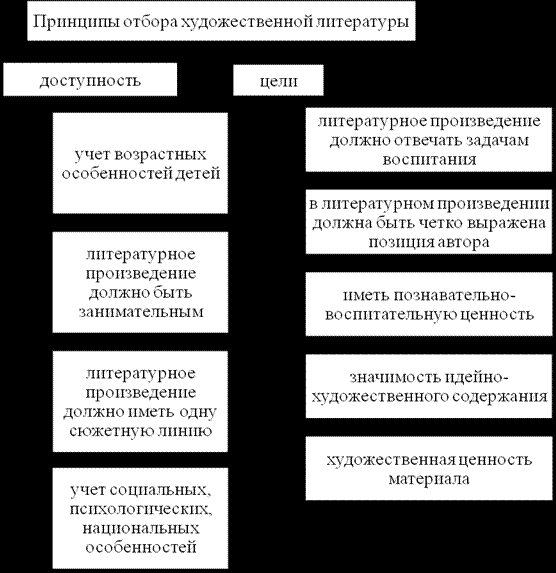 8. Какие же методы ИКТ можно использовать при ознакомлении дошкольников с художественной литературой? Это:прослушивание аудиозаписей в профессиональном исполнении способствует развитию слухового восприятия, интонационной выразительности речипросмотр диафильмов по художественным произведениям Диафильмы – незаслуженно забытый вид искусства. По некоторым художественным произведениям создано несколько диафильмов в авторстве разных художников, поэтому детям можно представить диафильмы с точки зрения изобразительного искусства. Диафильмы сегодня-это не маленький светлый экранчик, мультимедийные технологии позволяют вывести картинку на большой экран, где ребенок сможет рассмотреть картинку детально. Некоторые диафильмы отредактированы и озвучены. Приоритетом диафильмов являются большие, высокохудожественные иллюстрации практически на каждую строчку произведения. Педагог сам управляет процессом, читая текст, дает образец выразительности речи, при необходимости может остановиться на любом слайде, обсудить непонятное слово, рассмотреть подробности сюжета. просмотр мультфильмов, поставленных по художественным произведениям Мультфильмы – всеми любимый вид искусства. В своей работе я использую только мультфильмы советского периода. Так как они более нравственные и высокохудожественные. При чтении некоторых программных произведений можно столкнуться с тем, что не все явления, описанные в произведении, дети понимают и воспринимают в виду малого жизненного опыта. А посмотрев мультфильм после прочтения произведения, дети с помощью зрительного образа лучше понимают характер героя, запоминают сюжет, понимают и смысл,  и юмор произведения. Особо стоит уделить внимание чтению авторских больших произведений. Чтение длительное (вчера, сегодня, завтра). Опыт показывает: кому дома читают книги, те детки с нетерпением ждут продолжения, но как заинтересовать остальных? И тут мультфильмы являются помощниками. Мультфильмы, снятые по сказкам «Волшебник изумрудного города», «Домовенок Кузька», «Незнайка в солнечном городе» разбиты на небольшие серии, и прочитав одну –две главы, их можно закрепить, посмотрев одну серию, при этом не нарушая санитарных норм просмотра мультфильмов.мультимедийные презентацииУдобный и эффектный способ представления информации. Он сочетает в себе динамику, звук и изображение. т. е. те факторы, которые могут долго удерживать внимание ребенка. Каждый дошкольник обладает рядом психологических особенностей: наглядно-образное мышление, непроизвольное внимание к яркому и динамичному, переключаемость от игровой деятельности к учебной, эмоциональная подвижность. Всё это создаёт благоприятные условия для включения мультимедийных технологий в образовательный процесс с использованием художественных произведений. Презентация может использоваться на любом этапе: знакомство с новым произведением, анализ содержания, контроль знаний. Презентация дает мне возможность  проявить творчество, индивидуальность, избежать формального подхода к проведению занятия. Мультимедийные технологии применяются для усиления наглядности, для более доступного объяснения сложного нового материала. Можно достичь максимального обучающего эффекта занятия, если презентация представлена цельным и завершающим продуктом, а не просто набором слайдов.В работе с детьми я выделила две стороны: образовательная деятельность и совместная. Так как образовательная деятельность предусмотрена по расписанию и в ней наиболее удобно применять ИКТ – технологии. Но и во второй половине дня, когда дети свободны, я включила использование данной технологии.Дети взаимодействовали с компьютерной техникой не более 10 минут.Так, например, при заучивании стихотворений, мультимедийная презентация способствует быстрому запоминанию, а картинки служат подсказками. Так как происходит воздействие не только на слух, но и на зрительный анализатор, дети ярче и четче чувствуют настроение стихотворения, быстрее запоминают его содержание, и легче передают интонацию. Что достаточно сложно добиться во время заучивания стихотворений классиков.В свободной деятельности проходит чтение сказок и рассказов.  Строю данную деятельность  следующим образом:  читаю произведение, затем во время беседы использую мультимедийную презентацию. Тем самым активизируя внимание детей на конкретных событиях. В результате, необходимо отметить, что дети с желанием комментируют происходящее на картинке, вспоминают события, предшествующие данной ситуации, анализируют поступки героев. В беседе по произведению чаще всего активны несколько человек, так как внимание рассеивается, педагогу приходится с помощью различных методов и приемов поддерживать интерес к теме беседы, ИКТ – технологии практически решили данный вопрос. Современные дети интересуются всем, что связано с компьютерами. Положительным фактором является то, что презентации обеспечивают наглядность хорошего качества и большого размера, что облегчает восприятие, динамика смены картинок или их объединения также способствуют повышению интереса детей  дошкольного возраста к происходящему.Об эффективности такой работы говорят следующие позитивные факторы:дети лучше воспринимают изучаемый материал за счет того, что презентация несет в себе образный тип информации, понятный дошкольникам, не умеющим читать и писать.у воспитанников повышается мотивация к работе за счет привлекательности компьютера и мультимедийных эффектов (движения, звук, мультипликация надолго привлекают внимание детей.)полученные знания остаются в памяти на более долгий срок и легче восстанавливаются для применения на практике после краткого повторения.9.  Хочу представить вашему вниманию авторскую презентацию по произведению И. В. Гуриной «ЖИВОТНЫЕ АФРИКИ» из цикла «Уроки о животных» Данная презентация направлена на решение проблемы:обеспечить «доступ к недоступному», то есть знакомит детей с экзотическими животными, которых нельзя увидеть в повседневной жизни, что способствует расширению  кругозора и развитию познавательной активности, дальнейшему формированию системы экологических знаний и представлений10.  ЦЕЛЬ: углубление представлений о животном мире Африки детей старшего дошкольного возраста посредством литературного произведенияЗАДАЧИ: Дидактические:познакомить детей с обобщающим понятием «экзотические животные»расширять детские представления об их среде обитания (саванна), способам питания (хищные, травоядные)продолжать учить вслушиваться в текст стихотворения, определять по описанию характерные особенности животных (внешний вид, поведение)побуждать детей эмоционально воспринимать образные выражения литературного произведениядать первичные представления о национальных паркахразвивать речь, любознательность, слуховое и зрительное восприятие поэтического слова, песенного материалавоспитывать любовь к книге, интерес к художественным произведениям как источнику знанийвоспитывать экологическую культуру  и ответственность за животный мир нашей планеты11.  Методические:формирование у детей основ экологической культуры создание условий для привлечения внимания и облегчения восприятия информацииформирование и удовлетворение потребностей детей дошкольного возраста в интеллектуальном и духовном развитии путём чтения детской художественной литературыРЕКОМЕНДАЦИИ:возможно использование презентации как части НОД по ФЦКМ или в совместной деятельности при ознакомлении с художественной литературой: слайды сменяются по щелчку для более длительного показа иллюстраций для их детального рассматривания и беседы по ним; текст со слайдов 14-24 убирается, чтобы он не отвлекал внимание детей от самой картинки, и на них записывается речевое сопровождение возможно использование в СДД: смена слайдов настраивается на автоматическую; текст со слайдов 14-24 убирается, но речевое сопровождение записывается на слайды 12-24 песня на слайде 25 может использоваться как динамическая пауза в НОД, так и для самостоятельного прослушивания12.  ОБЛОЖКА КНИГИЖивотных, живущих в дальних странах, необычных для нас, называют экзотическими 13.   Книжку вместе полистаем,Про животных почитаем,Это Африка, тут жарко.Звери – как из зоопарка.Проведёт нам слон урок:Здесь жираф и носорог,Толстокожий бегемот.Кто же там ещё живёт?14.   Слон трубит: - Сюда скорей!Покажу я вам зверей.Вы едва ли, вы едва лиУ таких в гостях бывали!Я – большой и добрый слон.По размерам – чемпион!Уши – словно одеяла.Да и вешу я немало.15.   Вот мои соседи – львы.Только львов не гладьте вы!Гривы пышные  у львов,В пасти множество зубов.Лев рычит, пугая эхо:Зверям вовсе не до смеха.Всех пугает львиный  рык,Лев охотиться привык. 16.   Познакомьтесь – бегемот.Бегемот в воде живёт.Целый день он ест и спит,Как ленивый толстый кит.К одиночеству привык.Но ночам жуёт тростник.Пасть  широкая, как дверь.Но не хищник этот зверь.17.   Вот стоит жираф огромный,Как пятнистый кран подъёмный.Всех зверей на свете выше,Он дотянется до крыши!Листья с дерева жуёт.До верхушки достаётЕсли очень попросить,Может нас он угостить.18.   Как зубастое бревно,Крокодил прилёг на дно.- Осторожно, - шепчет слон.-Стережёт добычу он!Крокодила все боятся, Мы не будем с ним общаться.Зубы острые, как гвозди.Зря сюда зашли мы в гости. 19.   Зебры – дикие лошадки,Убегают без оглядки,Людям в руки не даютсяИ копытами дерутся.Только лишь на первый взглядТак похож у них наряд.Не найти у этих дамОдинаковых пижам! 20.   Слышен топот толстых ног,К нам несётся носорог.На его большой спинеСтая птичек, как на пне.Он любитель тёплых луж,Толстокож и неуклюж.Рог огромный впереди – Ты к нему не подходи. 21.   Вот какие звери тутЭкскурсантов в гости ждут.Головой нам слон кивал,Завтра снова в гости ждал. 22.  ТРАНСНАЦИОНАЛЬНЫЙ ПАРК «Лимпопо» (фотография)Мы с вами побывали в африканском национальном парке «Лимпопо» – охраняемом и оберегаемом уголке природы, где всё живое находится в естественной для него среде – саванне. Земля в саванне покрыта травой, а деревья и кустарники встречаются очень редко.23.  Что вы видите на картинке? Как вы думаете, кому могут принадлежать эти предметы? На этом этапе следует обсуждение ЭКОЛОГИЧЕСКИХ ПРОБЛЕМ: уничтожение растений, истребление диких животных24.  Но они открыты для туристов, путешественников и любителей природы, 
которые желают посмотреть на животных в естественной для них среде обитания и полюбоваться красивыми пейзажами.25.  ВОТ ТАК АФРИКА (ИЛЛЮСТРАЦИЯ) – звукозапись песни Красной Шапочки из кинофильмаВопросы:1. Вопросы, позволяющие узнать эмоциональное отношение к событиям и героям: «Кто больше понравился?», «Что чувствовали Карлхен и папа, когда не нашли кошелёк», «Что чувствовали те, кто стоял в очереди?» «Что подумала (почувствовала) мама, когда нашла дома кошелёк?»2. Вопросы, направленные на выявление смысла произведения, его проблематики:  «Почему у кассы образовалась длинная очередь?»3. Вопросы, направленные на выяснение мотива поступков: «Почему мама пришла в магазин?»4. Вопросы, обращающие внимание на языковые средства выразительности: «Какие (какой) герои (папа, Карлхен, мама, кассир, покупатели)?», «Как и что они делали (говорили)?»5. Вопросы, направленные на воспроизведение содержания: «Что было сначала?», «Куда собирались Карлхен и папа?», «Что они забыли?», «Кого встретили в магазине?», «Из-за чего образовалась очередь?», «Как закончилась история?»6. Вопросы, подводящие к выводам: «Почему писатель так назвал свой рассказ?», «Зачем он рассказал нам эту историю?»7. Вопросы, связывающие содержание истории с личным опытом детей: «Ходишь ли ты с папой (мамой) в магазин?», «Стоял ли ты в очереди в магазине?» «Что возят в тележке? Носят в корзине?» «Зачем нужен кошелёк?» «Как можно добраться до магазина?» (дойти, доехать)